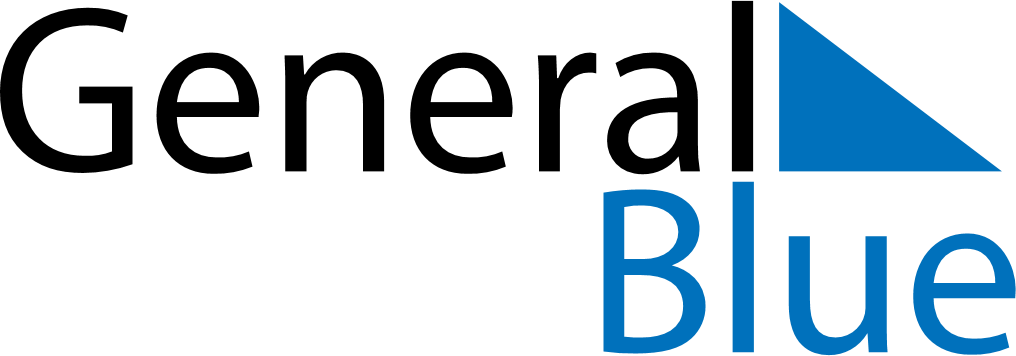 February 2021February 2021February 2021February 2021FranceFranceFranceMondayTuesdayWednesdayThursdayFridaySaturdaySaturdaySunday123456678910111213131415161718192020212223242526272728